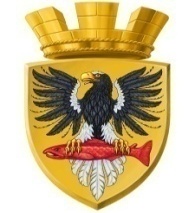 РОССИЙСКАЯ ФЕДЕРАЦИЯ КАМЧАТСКИЙ КРАЙП О С Т А Н О В Л  Е Н И ЕАДМИНИСТРАЦИИ ЕЛИЗОВСКОГО ГОРОДСКОГО ПОСЕЛЕНИЯо т  29.04.2015                                                                                        № 297-п                                             г.ЕлизовоО внесении изменений в постановление администрации Елизовского городского поселения от 10.06.2014 №447-п «Об утверждении «Положения «Об оплате труда работников, исполняющих обязанности по техническому обеспечению деятельности органов администрации Елизовского городского поселения и не замещающих муниципальные должности муниципальной службы»	В соответствии с Федеральным законом от 06.10.2003 № 131–ФЗ «Об общих принципах организации местного самоуправления в Российской Федерации»,  Уставом Елизовского городского поселенияПОСТАНОВЛЯЮ:1.	Внести изменение в постановление администрации Елизовского городского поселения от 10.06.2014 № 447-п «Об утверждении «Положения «Об оплате труда работников, исполняющих обязанности по техническому обеспечению деятельности органов администрации Елизовского городского поселения и не замещающих муниципальные должности муниципальной службы», изложив  пункт  3  в следующей редакции: «3. Постановление главы Елизовского городского поселения от 18.02. 2010 года № 77-п «Об утверждении «Положения об оплате труда работников,   исполняющих обязанности по техническому обеспечению деятельности органов администрации Елизовского городского поселения и не замещающих муниципальные должности  муниципальной   службы в органах администрации Елизовского городского поселения» (в редакции постановлений от 08.04.2010         № 149-п, от 22.11.2010  № 394-п, от 10.11.2011 № 445-п, от 16.05.2012 № 216-п, от 12.10.2012 № 483-п, от 15.11.2012 № 547-п, от 09.09.2013 № 622-п, от 12.09.2013 №634-п) считать утратившим силу с момента вступления в силу настоящего постановления».Управлению делами администрации Елизовского городского поселения опубликовать (обнародовать) настоящее постановление в средствах массовой информации и разместить в сети «Интернет» на официальном сайте администрации Елизовского городского поселения. 3. Настоящее постановление вступает в силу после его опубликования (обнародования).4.  Контроль за исполнением настоящего постановления оставляю за собой.Глава  администрации Елизовского городского поселения                                                         Л.Н. Шеметова